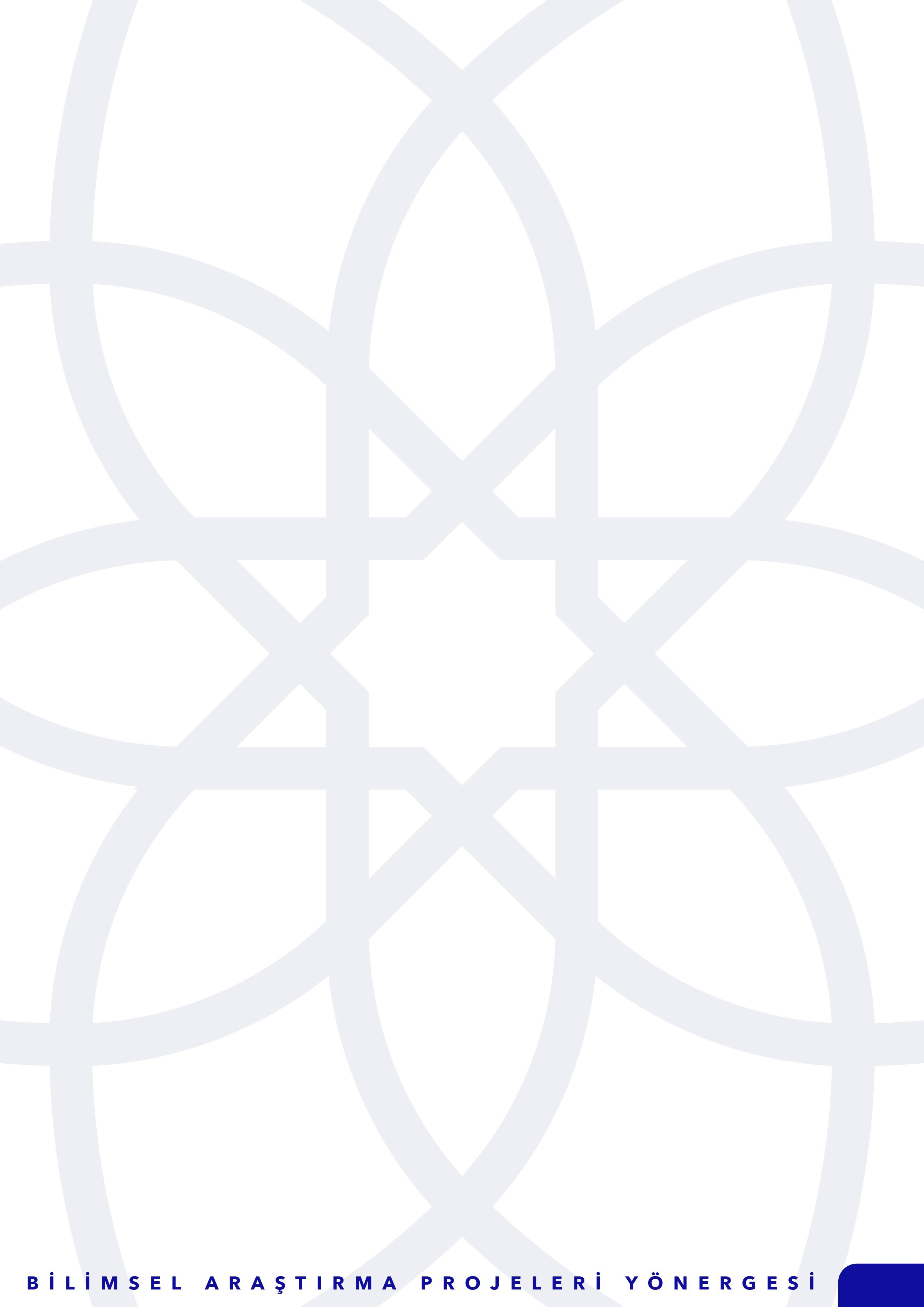 1İÇİNDEKİLER2BİRİNCİ BÖLÜMAmaç, Kapsam, Dayanak ve TanımlarAmaçMADDE 1 – (1) Bu yönergenin amacı, Tekirdağ Namık Kemal Üniversitesinde yürütülen bilimsel araştırma proje tekliflerinin değerlendirilmesi, kabulü, desteklenmesi, bunlara ilişkin hizmetlerin yürütülmesi, izlenmesi, sonuçlarının değerlendirilmesi ve kamuoyuna duyurulmasına ilişkin usul ve esasları düzenlemektir.KapsamMADDE 2 – (1) Bu yönerge, Tekirdağ Namık Kemal Üniversitesi öğretim üyeleri, doktora, tıpta uzmanlık, diş hekimliğinde uzmanlık ya da sanatta yeterlik eğitimini tamamlamış araştırmacıları tarafından teklif edilen, yürütülen ve sonuçlandırılan tüm bilimsel araştırma projelerine ilişkin hükümleri kapsar.DayanakMADDE 3 – (1) Bu yönerge;4 Kasım 1981 tarihli ve 2547 sayılı Yükseköğretim Kanununun 3 Temmuz 2001 tarihli ve 4684 sayılı Kanunla değişik 58. Maddesi,26 Kasım 2016 tarihli ve 29900 sayılı Yükseköğretim Kurumları Bilimsel Araştırma Projeleri Hakkında Yönetmelik,1 Temmuz 2017 tarihli ve 30111 sayılı Sanayinin Geliştirilmesi ve Üretimin Desteklenmesi Amacıyla Bazı Kanun ve Kanun Hakkında Kararnamelerde Değişiklik Yapılmasına Dair Kanun ile 2547 Sayılı Yükseköğretim Kanunu Ek 34. Madde,26 Ocak 2018 tarihli ve 30313 sayılı Yükseköğretim Kurumları Bilimsel Araştırma Projeleri Hakkında Yönetmelikte Değişiklik Yapılmasına Dair Yönetmelik,7 Haziran 2018 tarihli ve 30444 sayılı Yükseköğretim Kurumları Bilimsel Araştırma Projeleri Hakkında Yönetmelikte Değişiklik Yapılmasına Dair Yönetmelik,1 Ocak 2010 tarihinde yürürlüğe giren Yükseköğretim Kurumları Bütçelerinde Bilimsel Araştırma Projeleri İçin Teklif Edilen Ödeneklerin Özel Hesaba Aktarılarak Kullanımı, Muhasebeleştirilmesi ile Özel Hesabın İşleyişine İlişkin Esas ve Usuller, dikkate alınarak düzenlenmiştir.3Tanımlar ve KısaltmalarMADDE 4 – (1) Bu yönergede geçen tanımlar aşağıda belirtilmiştir.Araştırmacı: Bilimsel araştırma projesinin yürütülebilmesi için proje yürütücüsü tarafından proje ekibinde yer verilen; öğretim elemanları, proje konusu ile ilgili lisans ve lisansüstü öğrenim görmekte olan öğrenciler ve eğitimlerini tamamlamış olup uzmanlığı nedeniyle projede görev verilen kişilerdir.Bilimsel Araştırma Projesi (BAP): Tamamlandığında sonuçları ile alanında bilime katkı yapması, ülkenin teknolojik, ekonomik, sosyal ve kültürel kalkınmasına katkı sağlaması beklenen bilimsel içerikli, Üniversite içi ve/veya dışı, ulusal ve/veya uluslararası kurum ya da kuruluşların katılımlarıyla da yapılabilecek projeler ile bilim insanı yetiştirme ve araştırma altyapısı kurma ve geliştirme projeleridir.Bilimsel Araştırma Projeleri Koordinasyon Birimi: Bilimsel Araştırma Projeleri Komisyonunun sekretarya hizmetlerinin yürütülmesi, bütçe ödeneklerinin özel hesaba aktarılması, özel hesaba ilişkin iş ve işlemlerin yürütülmesi ve Üniversite araştırmacılarının görev aldığı ulusal ve uluslararası organizasyonlarca desteklenen projelerin ilgili mevzuatla belirlenen süreçlerinin yürütülmesi, izlenmesi, teşvik ve koordine edilmesi, Üniversite araştırma performansının ölçülmesi, değerlendirilmesi ve araştırma politikalarının belirlenmesiyle ilgili faaliyetlerin yürütülmesi ve Rektörün bilimsel araştırma projeleri ile ilgili olarak vereceği diğer görevleri ilgili birimlerle koordine halinde yürütmekle sorumlu birimdir.Bilimsel Araştırma Projeleri Koordinasyon Birimi Koordinatörü: BAP Koordinasyon Birimi Koordinatörü, Birimin faaliyetlerinin Üniversite adına yürütülmesinden sorumlu, Rektör tarafından memuriyet veya çalışma unvanına bağlı kalmaksızın, bilimsel araştırma projelerine ait faaliyetleri ilgili Yönetmelikte belirtilen usule uygun şekilde yapabilecek bilgi ve niteliklere sahip personel arasından görevlendirilen ve Rektöre karşı sorumlu kişidir.Gerçekleştirme Görevlisi: Özel hesap kapsamında yapılacak harcamalarda harcama yetkilisinin talimatı üzerine işin yaptırılması, mal veya hizmet alınması, teslim almaya ilişkin işlemlerin yapılması, belgelendirilmesi ve ödeme için gerekli belgelerin hazırlanması ve kontrolü görevlerini yürütmek üzere harcama yetkilisi tarafından görevlendirilen kişilerdir.Hakem: Projenin teknik ve bilimsel incelemesini yapan ve bu değerlendirmelerini bir rapor halinde BAP birimine sunan bilim insanıdır.Harcamaların Tasnifi: Özel hesaba aktarılan tutarlardan yapılan harcamaların analitik bütçe sınıflandırmasının ekonomik kodlama sistemine uygun olarak izlenmesidir.4Harcama Yetkilisi: Özel hesaptan harcama yetki ve sorumluluğuna sahip bilimsel araştırma projeleri koordinasyon birimi koordinatörüdür.Harcama Yetkilisi Mutemedi: Mal ve hizmet alımları için özel hesaptan kendisine verilen avans veya adına açılan kredilerle sınırlı olarak yapacağı harcamalar konusunda harcama yetkilisine karşı sorumlu, bunların mahsubuna ilişkin belgeleri muhasebe yetkilisine vermek ve artan tutarı iade etmekle yükümlü olan ve harcama yetkilisi tarafından her bir proje için yazılı olarak görevlendirilen kişi ya da kişilerdir.Komisyon: Bilimsel araştırma projelerinin kabulü, değerlendirilmesi, desteklenmesi, izlenmesi ve Rektörün bilimsel araştırmalarla ilgili olarak vereceği diğer görevleri yürütmek amacıyla oluşturulan Bilimsel Araştırma Projeleri Komisyonudur.Muhasebe Birimi: Üniversitede muhasebe işlemlerinin yürütüldüğü birimdir.Muhasebe Yetkilisi: Muhasebe biriminin yönetiminden ve yetkili mercilere karşı sorumlu olan yetkilidir.Özel Hesap: Üniversite bütçesinde bilimsel ve teknolojik araştırma hizmetleri için öz gelir ve hazine yardımı karşılığı olarak tefrik edilen bilimsel araştırma projelerine ilişkin ödeneklerin, ilgisine göre cari veya sermaye ekonomik kodlarından tahakkuka bağlanmak suretiyle aktarıldığı 18.11.2015 tarihli ve 29536 sayılı Resmi Gazetede yayımlanan Kamu Haznedarlığı Genel Tebliği hükümleri çerçevesinde muhasebe birimi adına açtırılan banka hesabıdır.Proje Ekibi: Proje yürütücüsü ve araştırmacılardır.Proje Yürütücüsü: Projeyi teklif eden, hazırlanmasından ve yürütülmesinden sorumlu olan öğretim üyeleri ile doktora, tıpta uzmanlık ya da sanatta yeterlik eğitimini tamamlamış olan Üniversite mensubu araştırmacıdır.Rektör: Tekirdağ Namık Kemal Üniversitesi rektörüdür.Senato: Tekirdağ Namık Kemal Üniversitesi senatosudur.Üniversite: Tekirdağ Namık Kemal Üniversitesidir.Üniversite Yönetim Kurulu: Tekirdağ Namık Kemal Üniversitesi yönetim kuruludur.YÖKSİS: Yükseköğretim Kurulu Başkanlığı ortak veri tabanıdır.5İKİNCİ BÖLÜMBAP Komisyonu, Koordinatör ve GörevleriBAP KomisyonMADDE 5 – (1) BAP Komisyonu, Rektör veya görevlendireceği bir Rektör Yardımcısının başkanlığında BAP Komisyon Başkanı ile Senatonun önerisiyle Rektör tarafından görevlendirilen en az yedi en çok on bir öğretim üyesinden oluşur.Üniversitenin var olan bilim dalları arasında denge gözetilmek suretiyle seçilen Komisyon üyelerinin görev süresi dört yıldır. Süresi biten üye aynı usulle yeniden görevlendirilebilir.Komisyon üyeleri; görev, yetki ve sorumluluklarını yerine getirmediklerinin tespit edilmesi halinde, Senato’nun önerisi üzerine Rektör tarafından görev süreleri dolmadan görevden alınabilirler.Komisyon toplantılarına resmi izin, görevlendirme veya sağlık sorunu gibi yasal bir mazereti olmaksızın bir yıl içerisinde 3 kez katılmayan üyenin görevi kendiliğinden sona ermiş kabul edilir.Herhangi bir nedenle görevinden ayrılan Komisyon Üyesinin yerine aynı usul ile yeni bir üye görevlendirilir.Komisyonun Toplantı ve Karar Yeter SayısıMADDE 6 – (1) Komisyon, Komisyon Başkanının çağrısı üzerine üye tam sayısının salt çoğunluğu ile toplanır ve kararlar toplantıya katılanların salt çoğunluğu ile alınır. Oylar kabul veya ret şeklinde verilir. Oyların eşitliği durumunda komisyon başkanının kullandığı oy yönünde çoğunluk sağlanmış kabul edilir.BAP Komisyonunun Görev, Yetki ve SorumluluklarıMADDE 7 – (1) Komisyon aşağıda belirtilen görev yetki ve sorumlulukları yerine getirir:Proje başvuru takvimini hazırlar.Projelerle ilgili kullanılacak formları hazırlar.Desteklenecek proje türlerini ve uygulama esaslarını belirler.Projeler için sağlanacak destek limitlerini belirler.Desteklenmesine karar verilen projeler için kullanılacak proje protokolünü hazırlar.6Proje başvurularının gerçekleştirilmesi, değerlendirilmesi, projelerin yürütülmesi, izlenmesi ve sonuçlandırılması ile ilgili uygulama usul ve esaslarını belirler.Proje başvurularını değerlendirerek karara bağlar. Gerekli gördüğü proje önerilerini hakemlere gönderir ve gelen raporları da değerlendirerek projenin desteklenip desteklenmeyeceğine karar verir.Yürütülmekte olan projelerin yürütücülerinden altı ayda bir alınan ve projelerin ilgili dönemini kapsayan ara raporları değerlendirir.Proje yürütücülerinden gelen ek süre, ek bütçe ve diğer tüm talepleri değerlendirerek kararabağlar.Gerekli gördüğü hallerde proje çalışmalarını yerinde inceleyebilir ve/veya konunun uzmanlarına inceletebilir, proje yürütücülerini değiştirebilir, projeyi yürürlükten kaldırabilir.Yönerge ve proje protokolü maddelerine aykırı durumlarda gerekli yaptırımlara karar verir,Ülkemiz ve Tekirdağ Namık Kemal Üniversitesi bilim politikalarına uygun olarak öncelikli araştırma alanlarını ve konularını belirleyerek senatoya önerir.Her yılın sonunda desteklenen, incelemeye alınan, devam eden ve tamamlanan projeler hakkında Rektörlüğe rapor sunar.Yükseköğretim Kurumları Bilimsel Araştırma Projeleri Hakkındaki Yönetmelik kapsamında, Rektör tarafından verilen diğer görevleri yerine getirir.BAP Koordinasyon Birimi Koordinatörünün Görev, Yetki ve Sorumlulukları MADDE 8 – (1) Koordinatör aşağıdaki görevleri yerine getirir:BAP Koordinasyon Biriminin program ve faaliyetlerini ilgili mevzuat, yönerge ve Komisyon kararları doğrultusunda düzenlemek ve yürütmek,Projelerle ilgili duyuruları hazırlamak, yazışmaları yapmak,Komisyon toplantıları için gündemi hazırlamak,Komisyon toplantılarında raportörlük yapmak,BAP Koordinasyon Birimi ve Komisyon faaliyetlerinde iletişim ve koordinasyonu sağlamak,Rektör ve ilgili Rektör Yardımcısına komisyon ve birim çalışmaları hakkında dönemsel yazılı raporlar sunmak,Proje satın alma işlemleri ile ilgili olarak gerçekleştirme görevlisi atamak.Her yılın sonunda desteklenen, devam eden ve tamamlanan projeler hakkında YÖKSİS’e veri aktarılmasını sağlamak ve kamuoyuna duyurulmak üzere Rektörlüğe rapor vermek.7ÜÇÜNCÜ BÖLÜMBaşvuru ve DeğerlendirmeProje BaşvurusuMADDE 9. (1) Proje başvuruları Tekirdağ Namık Kemal Üniversitesi BAP Bilgi İzleme Sistemi kullanılarak gerçekleştirilir. Başvuru koşulları ile başvuruda uyulacak usul ve esaslar Komisyon kararları doğrultusunda ilan edilir.Süresi bitmesine rağmen sonuçlandırılmamış projesi bulunan Proje yürütücüleri ilgili projelerini başarıyla sonuçlandırmadan, herhangi bir türde yeni bir proje başvurusu gerçekleştiremez ve yeni projelerde araştırmacı olarak görev alamazlar.Araştırmacıların eş zamanlı olarak yürütücü veya araştırmacı solarak görev alabileceği proje sayıları Komisyon tarafından belirlenerek duyurulur.Lisansüstü tez projeleri için destek başvurusu, ilgili enstitü veya birimlerin yetkili organları tarafından atanmasından sonra gerçekleştirilir. Normal sürelerini aşmış tez çalışmaları destek kapsamı dışındadır.SCI Yayın Teşvik Desteği :Sonuçlandırılmış proje içinde “Bu çalışma Tekirdağ Namık Kemal Üniversitesi Bilimsel Araştırma Projeleri Koordinasyon Birimince Desteklenmiştir. Proje Numarası: ….” (“This work was supported by Research Fund of the Tekirdag Namık Kemal University. Project Number: ….”) şeklinde veya benzer anlama gelecek bir ibarenin bulunması şartıyla Science Citation Index Expanded (SCI), Social Science Citation Index (SSCI) gibi kapsamlı bir dergide yayınlanması durumunda, yeni başvuru yapılan projede proje yürütücülerine BAP birimi Uygulama Esaslarında belirtilen ek destek sağlanır. Bir yayına tek bir bütçe desteği vermek şartıyla, ilgili yayının, proje başvurusu tarihinden en çok 3 yıl öncesinde yayınlanması gerekmektedir.Projelerin DeğerlendirilmesiMADDE 10. (1) BAP Koordinasyon Birimine sunulan proje önerileri, gerekli koşulları sağlayıp sağlamadığının incelenmesi amacıyla ön değerlendirmeye alınır. Ön değerlendirme aşamasında şartları sağlayan proje önerileri, BAP Koordinasyon Birimi Koordinatörü tarafından Komisyon değerlendirmesine sunulur. Gerekli koşulları sağlamayan proje önerileri ise gerekçesi belirtilmek suretiyle ilgili başvuru sahibine iade edilir.Değerlendirmeye alınan proje önerileri, proje türü dikkate alınarak Komisyon tarafından doğrudan karara bağlanabilir veya gerekli görülen projeler için sayı ve nitelikleri Komisyon tarafından belirlenen hakemlere gönderilir. Proje ekibinde yer alanlar ilgili projede hakem olarak görevlendirilemez.Komisyon, varsa hakem raporlarını, proje ekibinin önceki faaliyetlerine yönelik akademik performanslarını ve yürüttükleri projeler kapsamında üretilen bilimsel yayın ve patent gibi çıktıları da8dikkate alarak projenin desteklenip desteklenmeyeceğine karar verir. Komisyon değerlendirme sürecinin tüm aşamalarında, gerekli görürse konuyla ilgili uzmanlardan yardım isteyebilir.Komisyon gerekli gördüğü hallerde proje ekibinden sözlü sunumda bulunmalarını isteyebilir.DÖRDÜNCÜ BÖLÜMProjelerin Yürütülmesi, İzlenmesi ve SonuçlandırılmasıProje ProtokolüMADDE 11. (1) Desteklenmesine karar verilen projeler için Komisyon Başkanı ile proje yürütücüsü tarafından proje protokolü imzalanır. Proje yürütücüleri protokolde belirtilen tüm hususlara uymakla yükümlüdür. Projelerin başlama tarihi olarak protokolün Komisyon Başkanı tarafından imzalandığı tarih kabul edilir. Proje yürütücüsünün yurt dışında görevli ya da raporlu olması gibi mücbir sebeplerden dolayı belirtilen sürede olmadığı durumlarda proje yürütücüsünün yetki verdiği araştırmacılardan birisi tarafından proje protokolü imzalanır.Projesi kabul edilen yürütücülerin, proje türüne göre belirlenerek duyurulan belgeleri ve dokümanları BAP Koordinasyon Birimine teslim etmeleri zorunludur. Talep edilen belge ve dokümanları teslim edilmeyen projeler için BAP Koordinasyon Birimince herhangi bir harcama gerçekleştirilmez.Projelerin onaylanmasından sonra yasal bir mazereti olmaksızın proje yürütücüsünden kaynaklanan nedenlerle bir ay içerisinde proje protokolü imzalanmayan ve/veya en geç altı ay içerisinde çalışmaları başlatılmayan projeler iptal edilir.Proje Ara RaporlarıMADDE 12. (1) Proje yürütücüleri, proje kapsamında yapılan çalışmaları ve gelişmeleri içeren ara raporları, sözleşme tarihinden itibaren altı aylık dönemlerde, dönem bitimini izleyen en geç bir aylık süre içerisinde Komisyon tarafından duyurulacak formata uygun olarak BAP Koordinasyon Birimine sunmakla yükümlüdür. Komisyon projenin türüne ve özelliğine göre ara rapor sunma sürelerini ve koşullarını değiştirebilir. Ara raporlar Komisyon tarafından değerlendirilir. Komisyon gerekli gördüğü hallerde hakem veya konunun uzmanlarının görüşlerine de başvurarak değerlendirme sürecini tamamlayabilir. Projelerin sonraki dilimleri ile ilgili maddi desteğin devamı Komisyonun olumlu görüşüne tabidir.9Proje Sonuç RaporuMADDE 13. (1) Proje yürütücüsü, protokolde belirtilen bitiş tarihini izleyen en geç 3 ay içerisinde, araştırma sonuçlarını içeren ve Komisyon tarafından belirlenen formata uygun olarak hazırlanmış Proje Sonuç Raporunu sunar. Lisansüstü tez projelerinde tezin tamamlandığı durumlarda ilgili birimlerce onaylanmış tezin elektronik ortamdaki nüshasını BAP Bilgi İzleme Sistemi aracılığı ile BAP Koordinasyon Birimine sunar. Lisansüstü tez projeleri için, proje yürütücülerinin tezin başarılı bulunarak tamamlandığına dair ilgili enstitü veya birimlerin yetkili organlarından alınmış bir belgeyi de sonuç raporu ile birlikte sunmaları zorunludur. Ayrıca, var ise proje kapsamında gerçekleştirilmiş yayınlar da BAP Bilgi İzleme Sistemi üzerinden Birime sunulur. Çalışmanın BAP Birimi tarafından desteklendiğine dair bir ibareye yer verilmeyen rapor ve tezler değerlendirmeye alınmaz. Sonuç raporları Komisyon tarafından değerlendirilerek projenin başarılı sayılıp sayılmayacağına karar verilir. Komisyon gerekli gördüğü hallerde hakem veya konunun uzmanlarının görüşlerine de başvurarak değerlendirme sürecini tamamlayabilir.(2) Diğer araştırma projeleri kapsamında gerçekleştirilen çalışmalar ve elde edilen sonuçlar, Lisansüstü Tez Projelerinde kullanılamaz. Bu kapsamdaki sonuçlar, ancak literatürdeki diğer kaynakların kullanıldığı oranda ve kaynak gösterilerek kullanılabilir.Proje Sonuçlarının YayınlanmasıMADDE 14. (1) Desteklenen projelerden elde edilen bilgilerin bilimsel yayın, bildiri veya patent vb. çıktılara dönüştürülmesine yönelik esas ve ilkeler Komisyon tarafından belirlenerek duyurulur. Komisyon bu ilkelerde değişiklik yapabilir, gerekli gördüklerini uygulamadan kaldırabilir, yeni ilkeler uygulayabilir.MADDE 15. (1) BAP Koordinasyon Birimi tarafından desteklenen projeler kapsamında gerçekleştirilen her türlü yayında, “Bu çalışma Tekirdağ Namık Kemal Üniversitesi Bilimsel Araştırma Projeleri Koordinasyon Birimince Desteklenmiştir. Proje Numarası: ….” (“This work was supported by Research Fund of the Tekirdağ Namık Kemal University. Project Number: ….”) şeklinde veya benzer anlama gelecek bir ibarenin bulunması zorunludur.(2) BAP Koordinasyon Birimi tarafından desteklenen projeler kapsamında gerçekleştirilen yayınların bir nüshasının BAP Bilgi İzleme Sistemi üzerinden Komisyona sunulması zorunludur.Telif Hakları, Fikri Mülkiyet Hakları ve Proje ÇıktılarıMADDE 16. (1) Projelerden elde edilen bilimsel sonuçların telif ve fikri mülkiyet hakları Üniversiteye aittir. Bu haklar Üniversite yönetim kurulu kararı ile kısmen veya tamamen eser sahiplerine de devredilebilir.10BAP Koordinasyon Birimi tarafından desteklenen projeler kapsamında yürütülen çalışmaların sonuçlarından üretilen/elde edilen patent, faydalı model, buluş, ürün, tasarım, lisans devri, şirket oluşumu veya yayın gibi her türlü çıktının BAP Koordinasyon Birimine bildirilmesi zorunludur. Üniversite, ilgili kanun ve yönetmelikler çerçevesinde ortaya çıkan buluş, tasarım ve faydalı model üzerinde hak sahipliği talep edebilir.Proje sonuçlarından yapılacak gelir getirici herhangi bir yayın veya uygulama için Tekirdağ Namık Kemal Üniversitesi Rektörlüğünden izin alınması zorunludur. Gelir getirici, patent, buluş veya ürün ortaya çıkması durumunda ortaya çıkacak gelirin dağılımı Üniversite Yönetim Kurulu tarafından belirlenir. Konuyla ilgili mevzuatta hak sahiplerine ödenmesi öngörülen oranlar hakkında bir düzenleme bulunmaması halinde ise ilgili mevzuat hükümleri uygulanır.Proje yürütücüsü, projenin yürütme aşamasında ve tamamlanmasından sonraki beş yıl içerisinde Komisyonun talep etmesi durumunda, araştırma sürecinde/sonucunda elde edilen/geliştirilen tüm veri, bilgi, belge, yazılım, materyal, örnek, numune, sonuç vb tüm unsurları Komisyona teslim etmek zorundadır.BAP Koordinasyon Birimi, tamamlanan projelere ait sonuçları ve/veya verileri Komisyonun belirleyeceği ilkelere ve Üniversitenin açık erişim politikasına uygun olarak kısmen veya tümüyle, basılı olarak veya elektronik ortamda yayımlayabilir/yayımlatabilir.Projelerin Süresi ve SonuçlandırılmasıMADDE 17. (1) Projelerin Komisyon tarafından onaylanan çalışma takvimine ve bütçe planına uygun olarak yürütülmesi esastır. Bilimsel araştırma projeleri ek sürelerde dâhil olmak üzere en çok otuz altı ay içerisinde tamamlanır. Proje yürütücülerinin gerekçeli talebi üzerine, Komisyon kararı ile projeler için otuz altı aylık süre aşılmamak koşuluyla ek süre verilebilir. Ek süre taleplerinin sözleşmede belirtilen bitiş tarihinden en geç 1 ay önce gerçekleştirilmesi gerekir.Lisansüstü tez projeleri için verilen süreler, yetkili birimler tarafından tezler için verilen yasal ek süreleri kapsayacak şekilde uzatılabilir. Ancak lisansüstü tez projeleri için sağlanacak mali destekler, ilgili lisansüstü eğitim ve öğretim mevzuatında belirlenen normal öğrenim süreleri ile sınırlıdır.Proje türlerine göre, ek süre verilip verilmeyeceği ve/veya verilebilecek ek süreler Komisyon tarafından belirlenerek duyurulur.Projelerin Bütçesi ve Uygulama EsaslarıMADDE 18. (1) Proje türlerine göre sağlanacak destek miktarları her yıl Komisyon tarafından belirlenerek ilan edilir. Komisyon, bilgisayar, yazıcı, kırtasiye, fotokopi, seyahat, hizmet alımı ve benzeri yaygın olarak gerçekleştirilen talepler için sınırlama getirebilir.11MADDE 19. (1) Projeler esas olarak Komisyon tarafından kabul edilen bütçe ve harcama planına göre tamamlanır. Gerekli durumlarda harcama planı değişiklikleri proje yürütücüsünün gerekçeli talebi üzerine Komisyon tarafından karara bağlanır. Proje yürütücüsünün gerekçeli talebi üzerine, Komisyon kararı ile projeler için ilgili yönetmelikte belirtilen oranları aşmamak üzere ek bütçe sağlanabilir. Proje türlerine göre sağlanabilecek ek bütçe miktarı Komisyon tarafından belirlenerek duyurulur. Ek bütçe taleplerinin sözleşmede belirtilen bitiş tarihinden en geç 45 gün önce gerçekleştirilmesi gerekir.MADDE 20. (1) Proje yürütücüsü proje süresince öngörülmüş kalemler için makine-teçhizat, tüketime yönelik mal ve malzeme, hizmet alımı ve diğer kalemler arasında gerekçeli ödenek aktarımı talebinde bulunabilir. Bu talepler Komisyon tarafından karara bağlanır.MADDE 21. (1) Araştırmanın gerçekleştirilebilmesi için zorunlu olan yurtiçi/yurtdışı seyahat giderlerinden ayrı olarak, projeden elde edilen sonuçlarla üretilmiş ve sunulması kabul edilmiş bir bildirinin ulusal/uluslararası olarak düzenlenen bir kongre veya sempozyumda sunulması için gerekli olan seyahat ve katılım giderleri Komisyon tarafından belirlenecek uygulama esaslarına uygun olarak karşılanabilir.(2) Araştırma veya kongre/sempozyum katılımı amacına yönelik seyahat giderlerinin karşılanabilmesi için, proje başvurusunda ilgili seyahat bütçesinin öngörülmüş ve Komisyon tarafından onaylanmış olması zorunludur.BEŞİNCİ BÖLÜMGenel Hükümler Ve YaptırımlarGenel HükümlerMADDE 22. (1) Projeler için BAP Koordinasyon Birimi destekleri ile satın alınan taşınır mallar, Birimler tarafından envanter kayıtlarına alınır. Söz konusu mallar, ilgili proje tamamlanıncaya kadar proje yürütücülerinin kontrol ve kullanımındadır; bunların korunmasından, bakım ve onarımından proje yürütücüleri sorumludur. Tamamlanan projelere ait, özellik arz eden makine ve teçhizatlar ise ihtiyaç duyan Üniversitedeki tüm araştırmacıların kullanımına açıktır. Komisyon, bu tür makine ve teçhizatlarla ilgili olarak, ortak bir alanda kullanım sunulmaları, başka projelerde kullanılmak üzere geri alınmaları veya gerekli göreceği diğer tasarruflarda bulunmaya yetkilidir.MADDE 23. (1) Kitap alımı isteği bulunan projelerde, istenilen kitapların projenin materyali olması ve bu kitapların alımına ihtiyaç bulunduğuna dair Üniversitemiz Merkez Kütüphanesinden onaylı bir yazının alınması zorunludur. Alınan kitaplar, alım aşamasında Üniversitemiz Merkez Kütüphanesine demirbaş olarak kayıt edildikten sonra proje yürütücüsüne teslim edilir ve proje tamamlandıktan sonra Kütüphaneye iade edilir.12MADDE 24. (1) Proje yürütücüsü, projeye ait tüm kayıt ve verileri projenin sonuçlandığı tarihten itibaren 5 yıl süreyle saklamak zorundadır.MADDE 25. (1) Komisyon, gerekli gördüğü hallerde veya proje yürütücüsünün gerekçeli talebini yerinde bulması durumunda proje ekibinde değişiklik yapabilir. Sağlık sorunu veya önceden öngörülmeyen zorunlu hallerde Komisyon, projenin normal süresinden sayılmamak üzere çalışmayı 6 aya kadar askıya alabilir.MADDE 26. (1) Bilimsel araştırma projelerinde Üniversitede tezli yüksek lisans veya doktora programlarına devam eden öğrenciler bursiyer olarak çalıştırılabilir. Bursiyerlere ödenecek burs miktarı YÖK Yürütme Kurulunun her yıl belirleyeceği üst limitler dikkate alınarak Komisyon tarafından ilgili yılın uygulama esaslarında yayımlanır.YaptırımlarMADDE 27. (1) Projeler yürütülürken veya bitiminden sonra, bilimsel etiğe aykırılık veya mali kaynakların etik ilkelere aykırı kullanıldığının saptanması durumunda yürütülmekte olan proje Komisyon kararı ile iptal edilir. Komisyon kararı ile projesi iptal edilen proje yürütücüsü ve kurallara aykırı durumları gerçekleştiren kişi ya da kişiler, iki yıl süre ile BAP Koordinasyon Birimi desteklerinden faydalandırılmaz. Satın alınan demirbaşlardan bir problemi veya arızası olmayan kullanılabilir durumda olanlar geri alınır. Aksi takdirde bu demirbaşların bedelleri de dahil olmak üzere, diğer tüm harcamaların bedelleri yasal faizi ile birlikte proje yürütücüsünden geri alınır.(2) Komisyon, konunun Bilimsel Araştırma ve Yayın Etik Kurulu (BAYEK) ’nda görüşülmesi veya yasal işlem yapılması hususunda Rektör’e görüş bildirebilir.MADDE 28. (1) Gerekli gördüğü hallerde doğrudan Komisyon tarafından incelenen/inceletilen projenin kabul edilebilir bir gerekçeye dayandırılmadan başvuruda öngörülen gelişmeyi göstermemesi veya amaca uygun olarak yürütülmemesi ya da proje yürütücüsünün, proje yürütücülüğünü Komisyon tarafından onaylanan bir araştırmacıya devretmeden projeden ayrılması halinde proje Komisyon kararı ile iptal edilir Komisyon kararı ile projesi iptal edilen proje yürütücüsü ve kurallara aykırı durumları gerçekleştiren kişi ya da kişiler, iki yıl süre ile BAP Koordinasyon Birimi desteklerinden faydalandırılmaz. Satın alınan demirbaşlardan bir problemi veya arızası olmayan kullanılabilir durumda olanlar geri alınır. Aksi takdirde bu demirbaşların bedelleri de dahil olmak üzere, diğer tüm harcamaların bedelleri yasal faizi ile birlikte proje yürütücüsünden geri alınır.MADDE 29. (1) Proje ekibinin ihmali olmaksızın ortaya çıkan ve Komisyon tarafından uygun görülen diğer zorunlu haller ile sağlık sorunu veya yasal zorunluluklar gibi mücbir sebeplerle çalışmanın yürütülemez hale gelmesi durumlarında Komisyon, projenin içeriğinde düzeltme yapılmasına, proje ekibinde değişiklik yapılmasına veya projenin iptal edilmesine karar verebilir.13Projenin iptal edilmesi durumunda satın alınan tüm mal ve malzemeler BAP Koordinasyon Birimine iade edilir. Bu malzemeler diğer araştırmalarda kullanılmak üzere Komisyon tarafından ilgili araştırmacılara veya uygun görülecek birim veya bölümlere tahsis edilebilir.MADDE 30. (1) Başarısızlıkları nedeniyle projenin iptal edilmesine veya projenin yürütücüsü tarafından çalışmanın tamamlanmasına neden olan lisansüstü öğrenim öğrencileri, süresiz olarak BAP Koordinasyon Birimi desteklerinden faydalandırılmazlar.MADDE 31. (1) Proje ara raporunun, Komisyon tarafından kabul edilen bir mazeret gösterilmeden bir aydan fazla geciktirilmesi durumunda, rapor teslim edilinceye kadar proje yürütücülerinin projesine ilişkin işlemleri durdurulur. Yapılan uyarıya rağmen Komisyonun belirleyeceği azami süre içerisinde ara raporun verilmemesi durumunda proje çalışması iptal edilir. Komisyon kararı ile projesi iptal edilen proje yürütücüsü ve kurallara aykırı durumları gerçekleştiren kişi ya da kişiler, iki yıl süre ile BAP Koordinasyon Birimi desteklerinden faydalandırılmaz. Satın alınan demirbaşlardan bir problemi veya arızası olmayan kullanılabilir durumda olanlar geri alınır. Aksi takdirde bu demirbaşların bedelleri de dahil olmak üzere, diğer tüm harcamaların bedelleri yasal faizi ile birlikte proje yürütücüsünden geri alınır.MADDE 32. (1) Proje sonuç raporunu süresi içinde sunmayan proje yürütücülerinin yürütmekte olduğu tüm projelere ait işlemler rapor teslim edilip Komisyon tarafından karara bağlanıncaya kadar durdurulur. Yapılan uyarıya rağmen Komisyon tarafından kabul edilen bir mazeret bulunmaksızın bir ay içerisinde sonuç raporun teslim edilmemesi durumunda ise, proje yürütücüsüne, sonuç raporun sunularak Komisyonda karara bağlandığı tarihten itibaren 1 yıl süre ile yeni bir proje desteği verilmez.(2) Sonuç raporu yetersiz (başarısız) bulunan proje yürütücüsüne Komisyonda karara bağlandığı tarihten itibaren 2 yıl süre ile yeni bir proje desteği verilmez. Ancak, sonuç raporu yetersiz bulunan projeler için, proje yürütücülerinin talepte bulunması ve Komisyonun uygun bulması durumunda, bazı çalışmaların yeniden yapılabilmesi veya sonuç raporunun yeniden düzenlenmesi için ek süre verilebilir. Ancak, bu süre ile var ise daha önce verilmiş olan ek sürelerin toplamı, bir yıldan fazla olamaz.MADDE 33. (1)Telif hakları ve fikri mülkiyet hakları konusunda bu yönergede belirtilen hükümlere aykırı davranıldığının saptanması durumunda proje yürütücülerine iki yıl süreyle herhangi bir türde yeni bir proje desteği verilmez.MADDE 34. (1) Öngörülen süre dolmasına rağmen yayın şartlarını yerine getirmeyen proje yürütücülerine 2 yıl süreyle herhangi bir türde yeni bir proje desteği verilmez.(2) BAP Birimince desteklenen projeler kapsamında gerçekleştirilen her türlü yayın ve tezde “Bu çalışma Tekirdağ Namık Kemal Üniversitesi Bilimsel Araştırma Projeleri Koordinasyon Birimince14Desteklenmiştir. Proje Numarası: ….” (“This work was supported by Research Fund of the Tekirdağ Namık Kemal University. Project Number: ….”) şeklinde veya benzer anlama gelecek bir ibareye yer vermeyen araştırmacılara 1 yıl süreyle herhangi bir türde destek sağlanmaz.MADDE 35. (1) Projeler kapsamında, Üniversite birimleri veya diğer kurumlar tarafından sağlanan seyahat, kongre/sempozyum katılım bedeli gibi herhangi bir destek türü için, BAP Koordinasyon Birimince mükerrer destek sağlanmaz. Bu ilkeye aykırı hareket edildiğinin tespit edilmesi durumunda, gerçekleştirilen harcamaların bedelleri yasal faizi ile birlikte ilgili araştırmacıdan geri alınır ve ilgili araştırmacı 2 yıl süre ile BAP Koordinasyon Birimi desteklerinden faydalandırılmaz.MADDE 36. (1) Madde 28, Madde 29 veya Madde 35 kapsamındaki durumlar nedeniyle Komisyon tarafından ikinci kez yaptırım uygulanan araştırmacılar BAP Koordinasyon Biriminin sağladığı desteklerden süresiz olarak yararlanamazlar.MADDE 37. (1) Yönergede belirtilmeyen hususlarda “Yükseköğretim Kurumları Bilimsel Araştırma Projeleri Hakkındaki Yönetmelik” hükümleri ile genel mevzuat hükümleri uygulanır.Yürürlükten KaldırmaMADDE 38. (1) Tekirdağ Namık Kemal Üniversitesi Senatosunun 14.05.2018 tarih ve 54734532/2018/06 sayılı toplantı ve 03 nolu kararı ile kabul edilen “Tekirdağ Namık Kemal Üniversitesi Bilimsel Araştırma Projeleri Uygulama Yönergesi” ve ilgili değişiklikleri yürürlükten kaldırılmıştır.YürürlükMADDE 39. (1) İlgili yönetmelik, esas ve usuller gereği düzenlenen bu yönerge, Tekirdağ Namık Kemal Üniversitesi Senatosunun onayladığı tarihte yürürlüğe girer.YürütmeMADDE 40. (1) Bu yönerge hükümleri Tekirdağ Namık Kemal Üniversitesi Rektörü tarafından yürütülür.15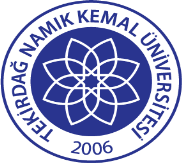 TNKÜ BİLİMSEL ARAŞTIRMA PROJELERİ (BAP) UYGULAMA YÖNERGESİDoküman No: EYS-YNG-010TNKÜ BİLİMSEL ARAŞTIRMA PROJELERİ (BAP) UYGULAMA YÖNERGESİHazırlama Tarihi: 01.11.2021TNKÜ BİLİMSEL ARAŞTIRMA PROJELERİ (BAP) UYGULAMA YÖNERGESİRevizyon Tarihi:22.03.2022TNKÜ BİLİMSEL ARAŞTIRMA PROJELERİ (BAP) UYGULAMA YÖNERGESİRevizyon No: 1TNKÜ BİLİMSEL ARAŞTIRMA PROJELERİ (BAP) UYGULAMA YÖNERGESİToplam SayfaSayısı 15